National 4NumeracyRevision Booklet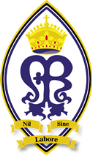 St Mungo’s AcademyAddition and Subtraction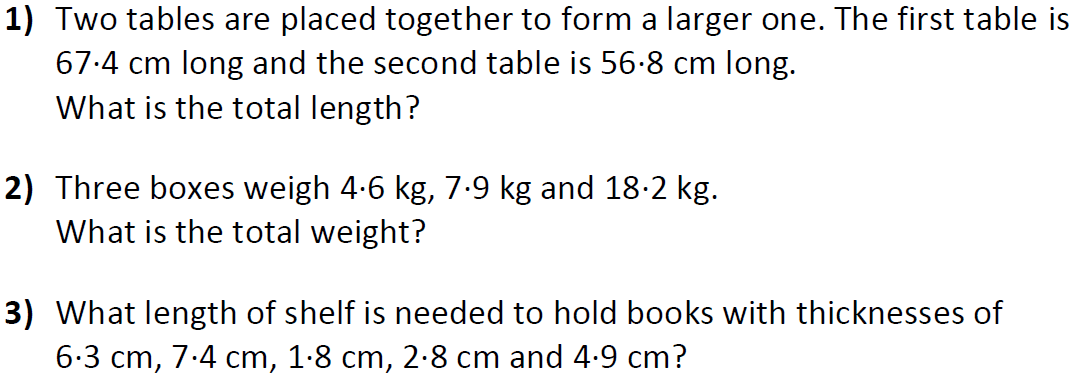 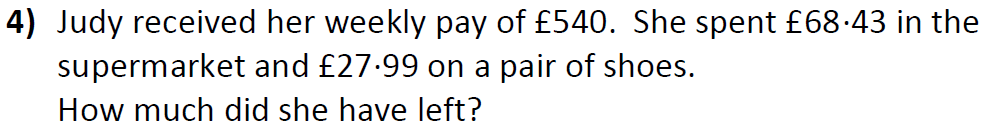 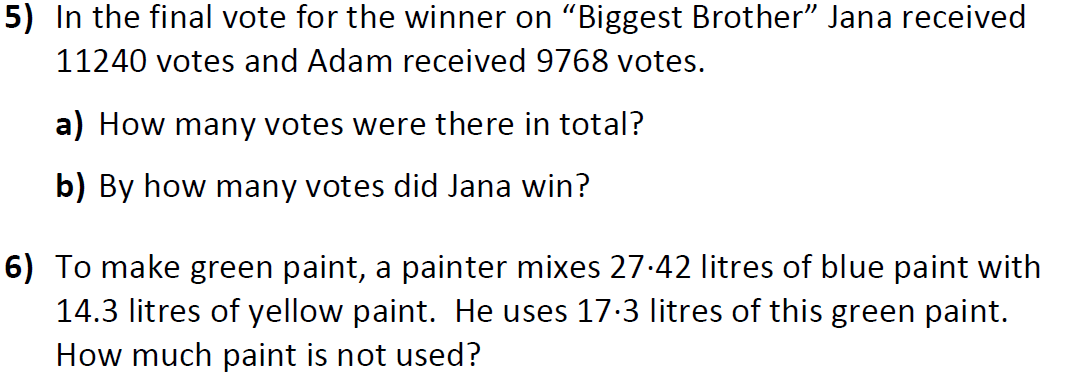 Multiplication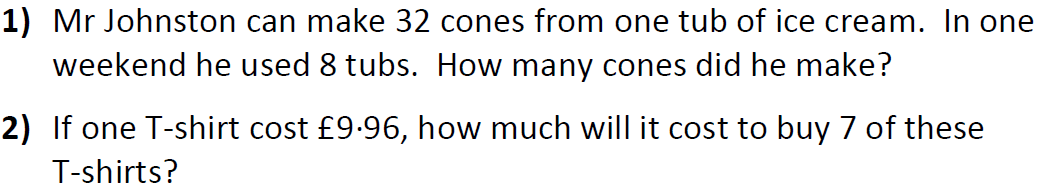 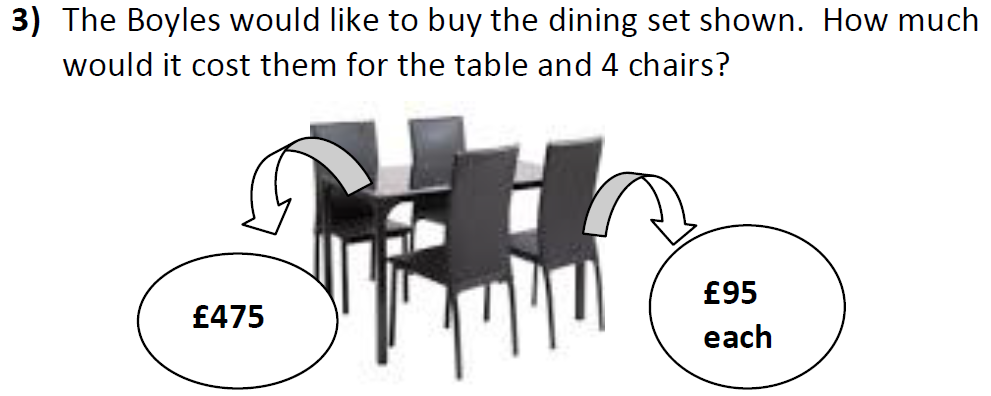 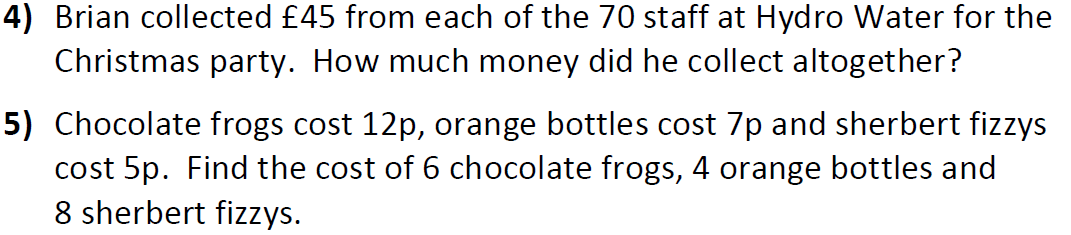 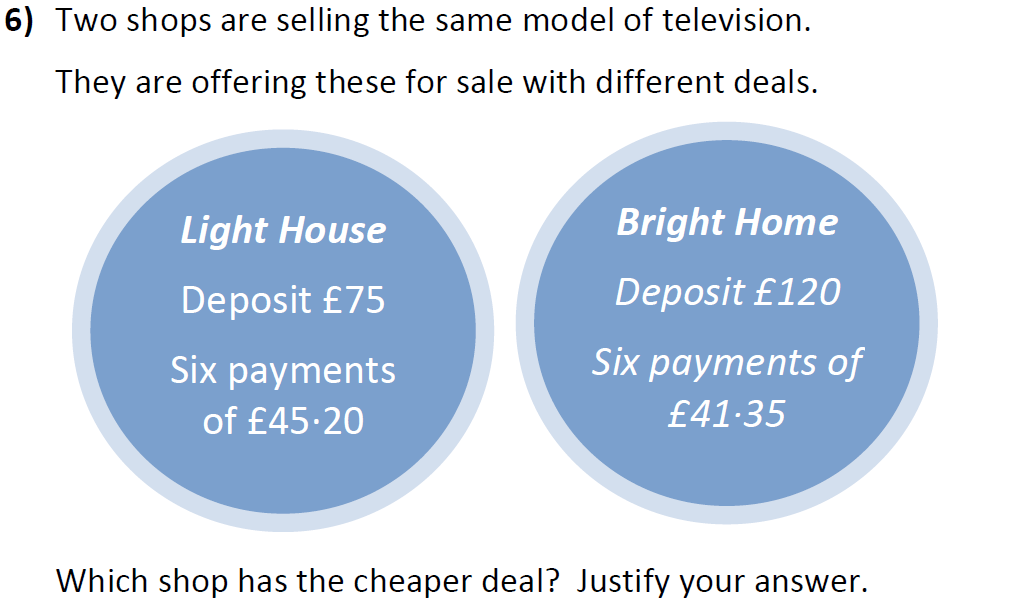 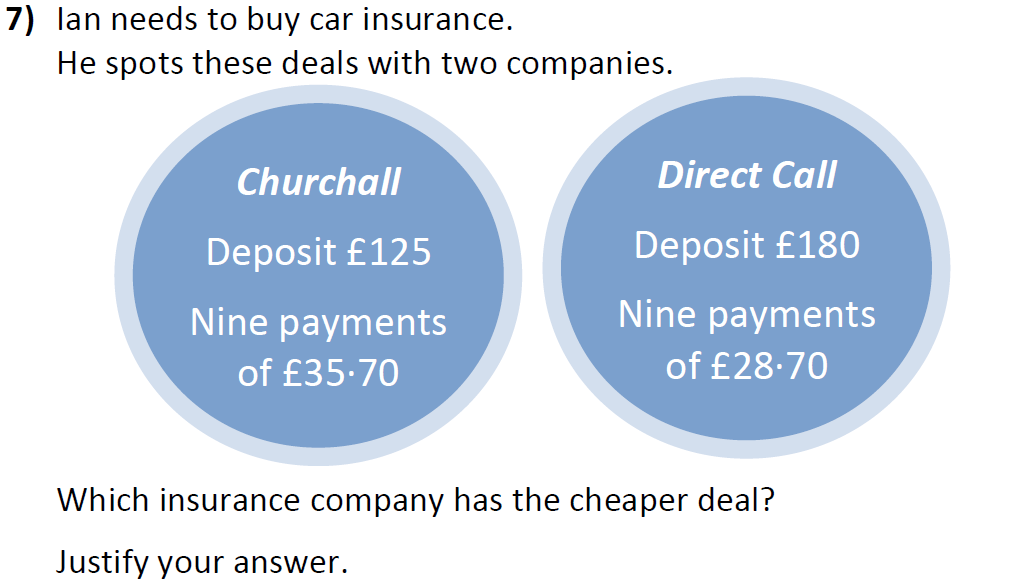 Division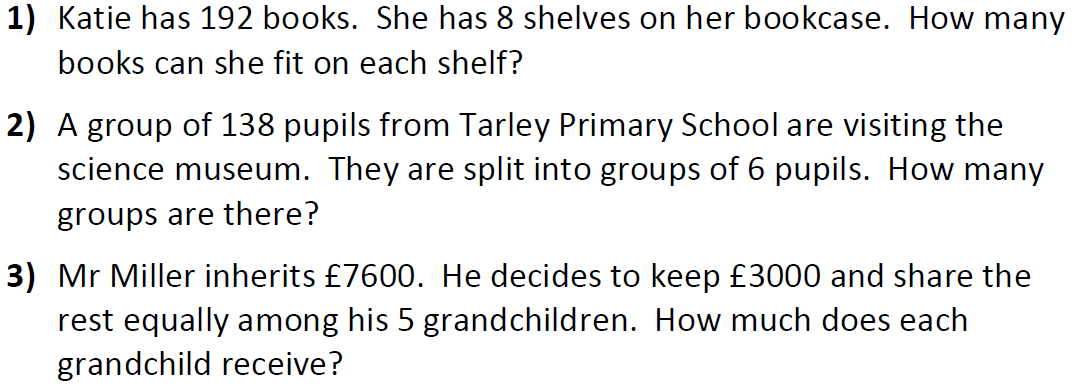 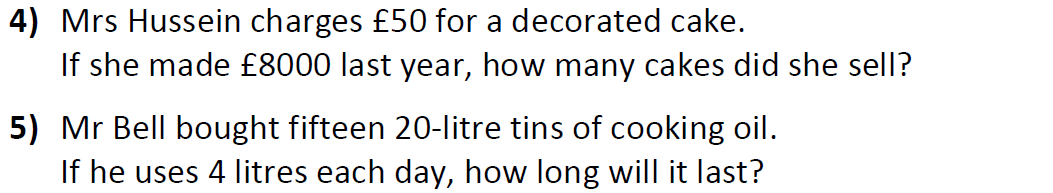 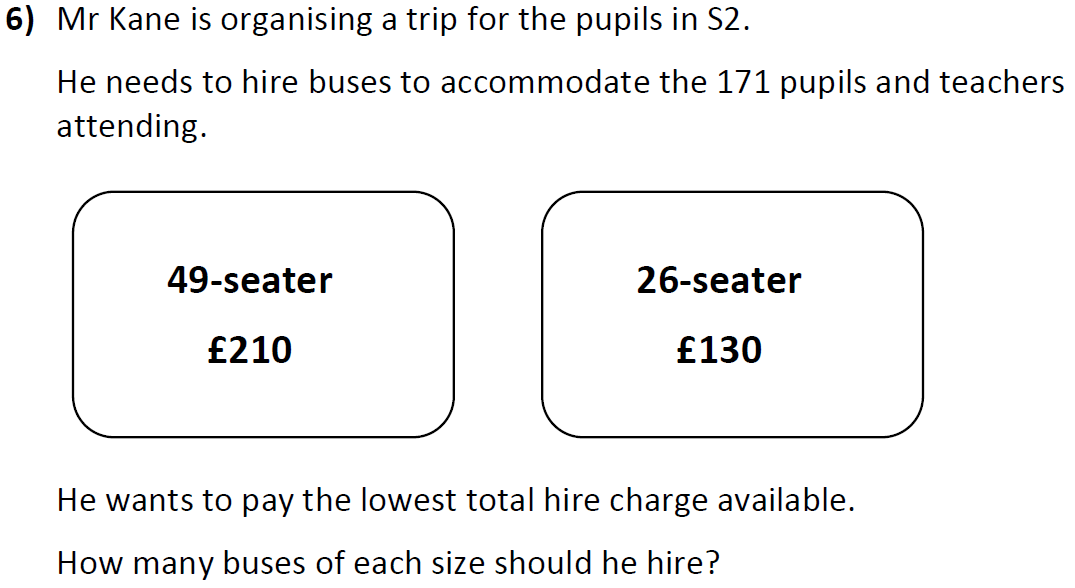 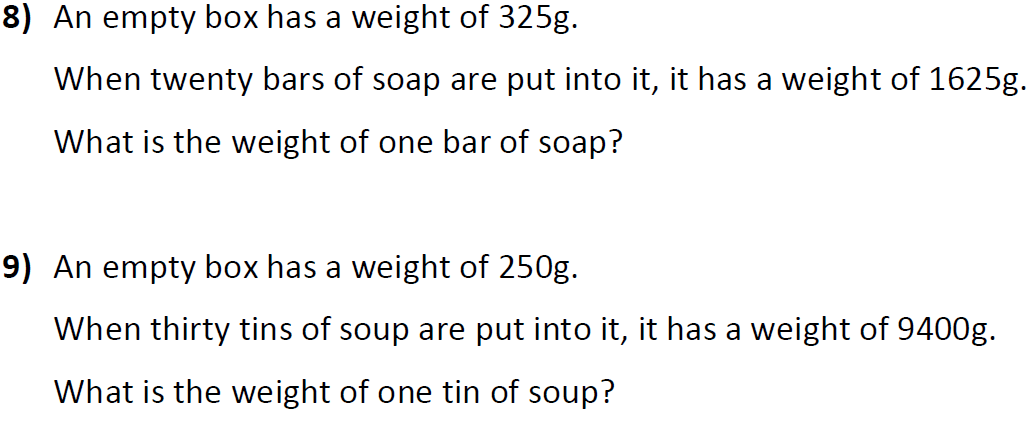 Mixed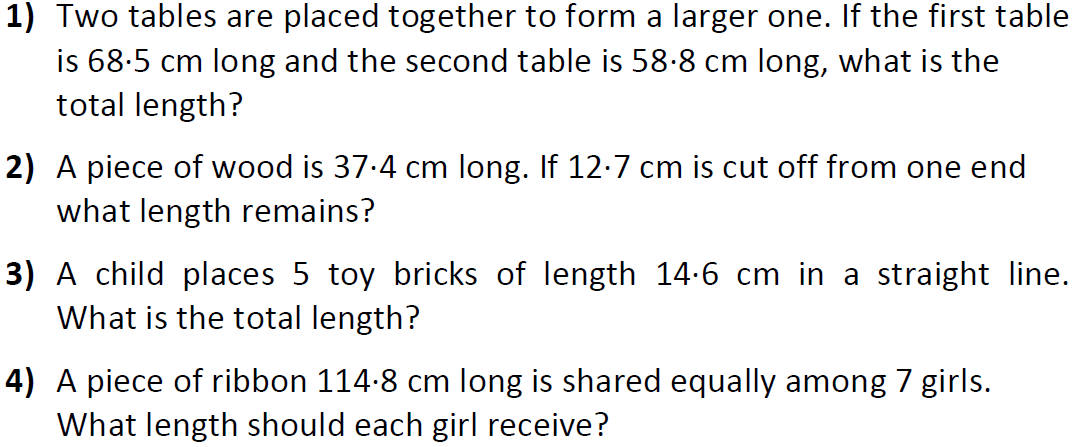 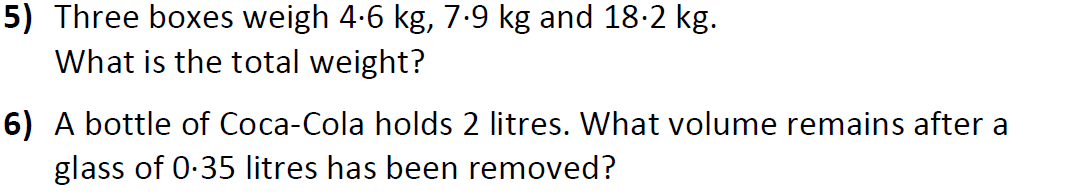 Fractions of a Quantity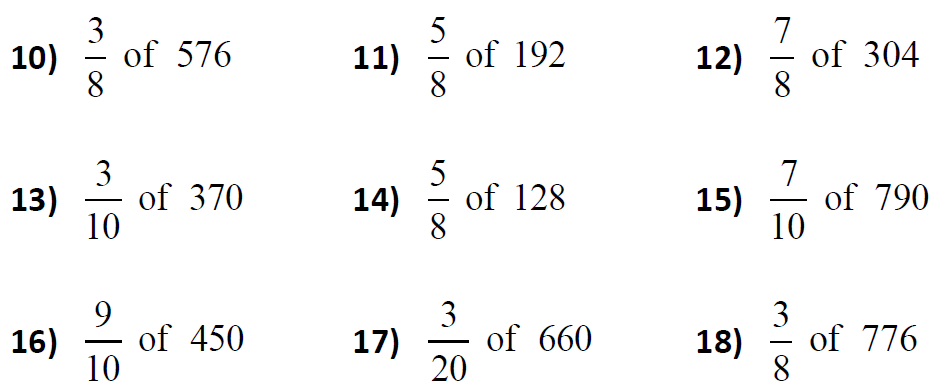 Negative Numbers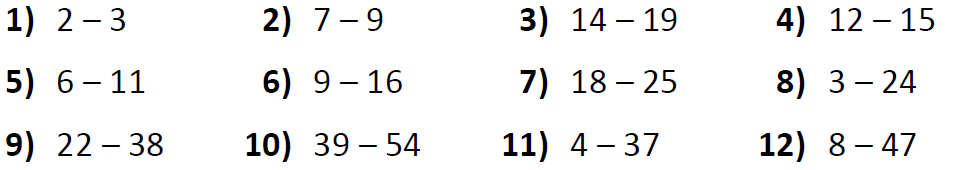 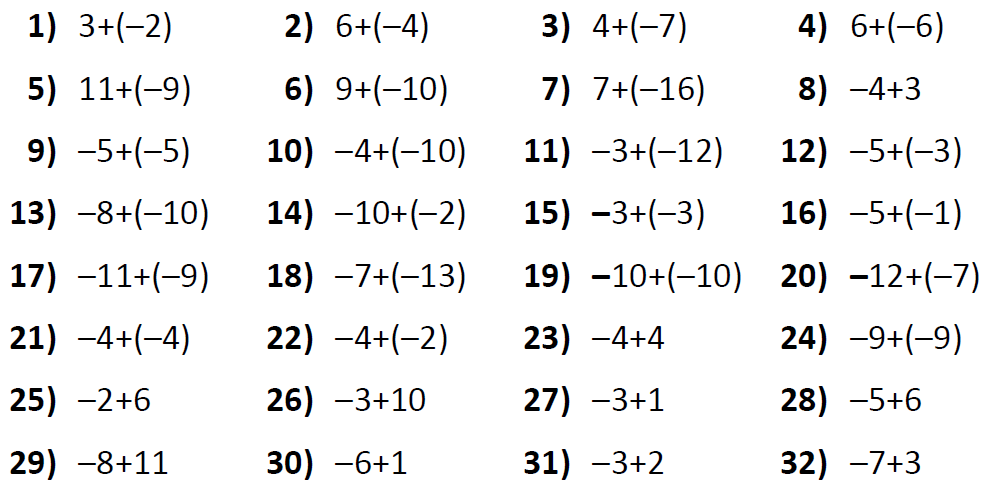 Subtracting Negative Numbers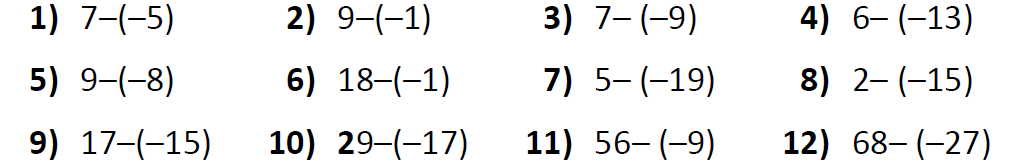 Rounding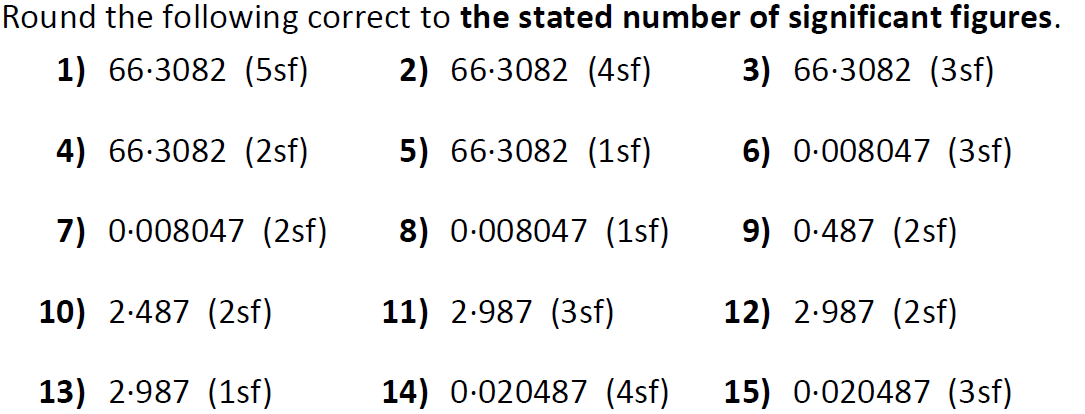 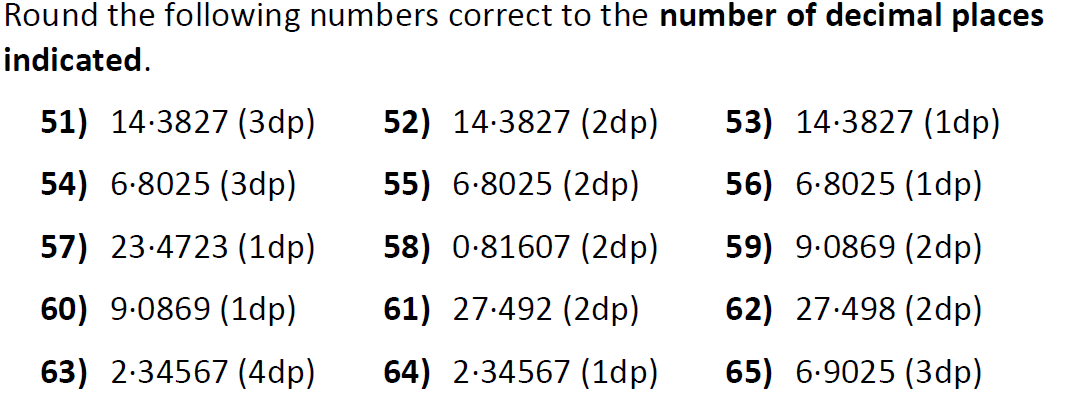 Percentages (Non Calc)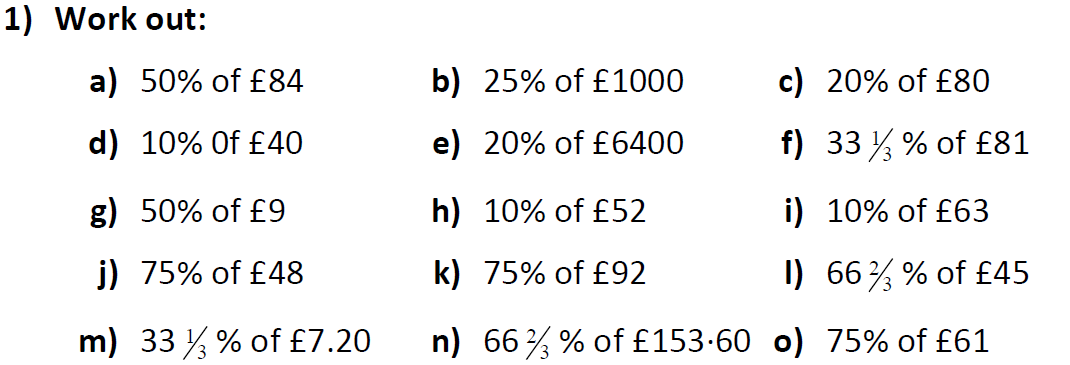 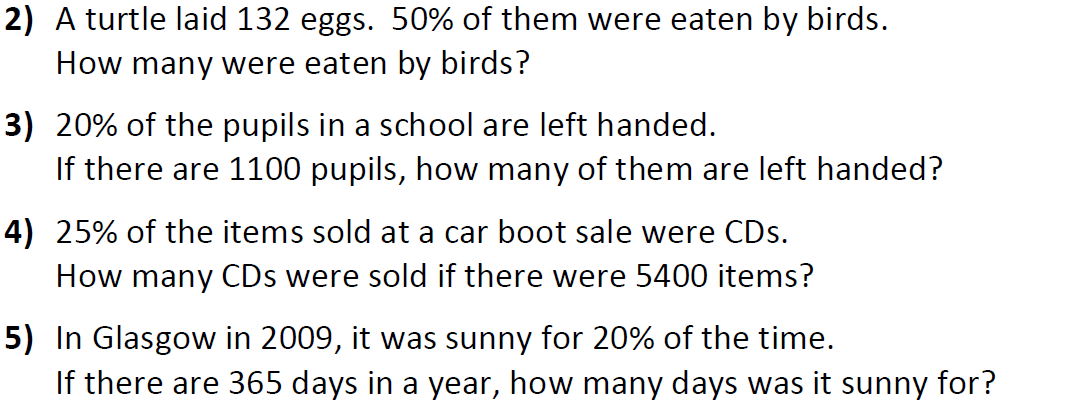 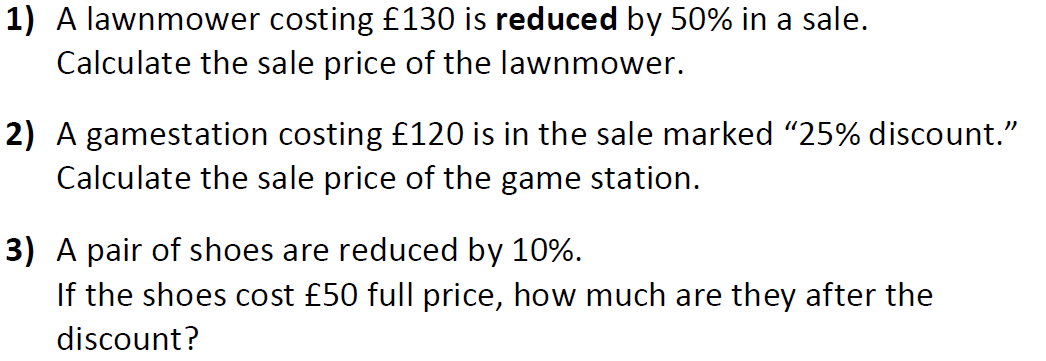 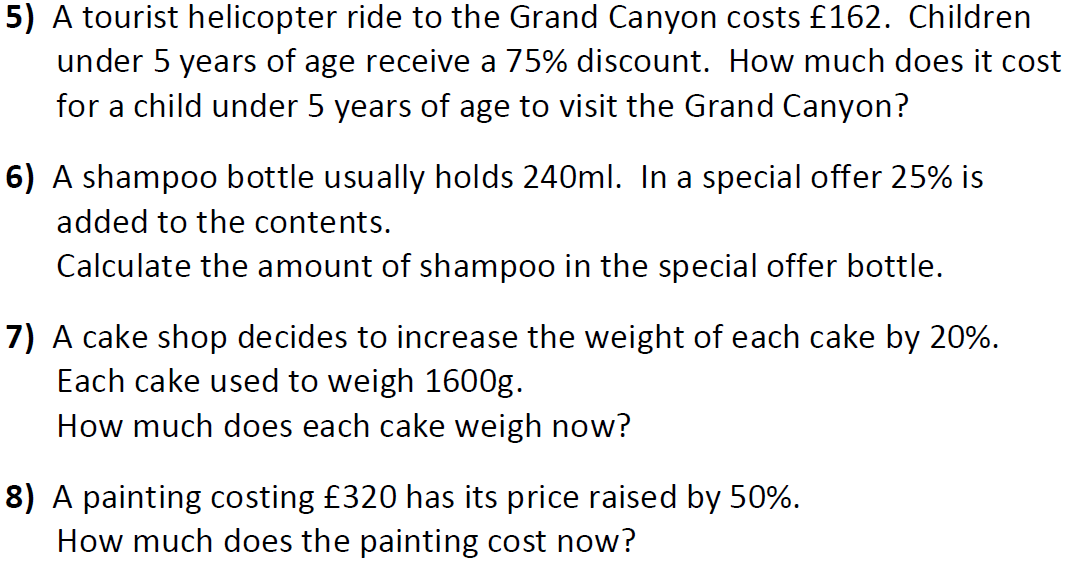 (Calc)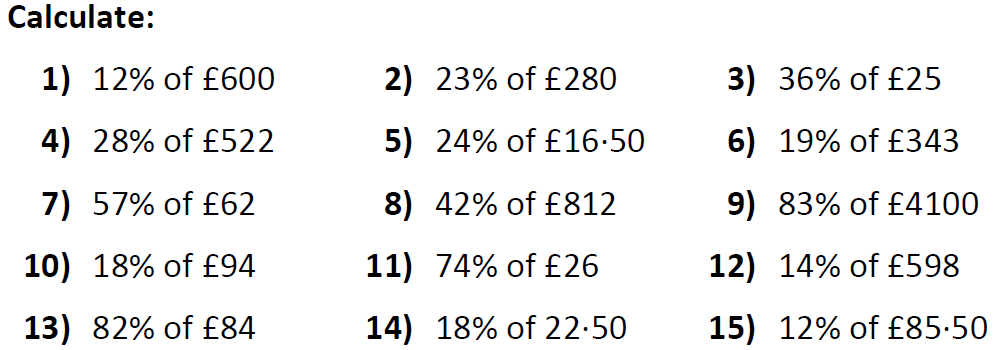 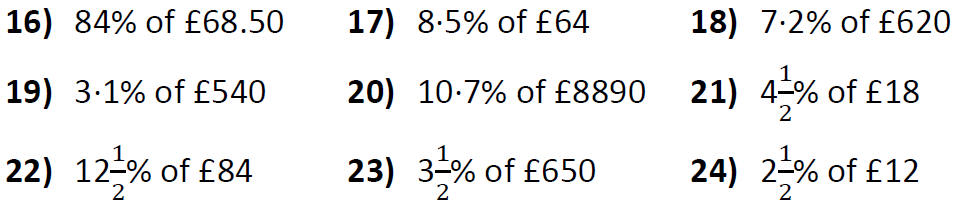 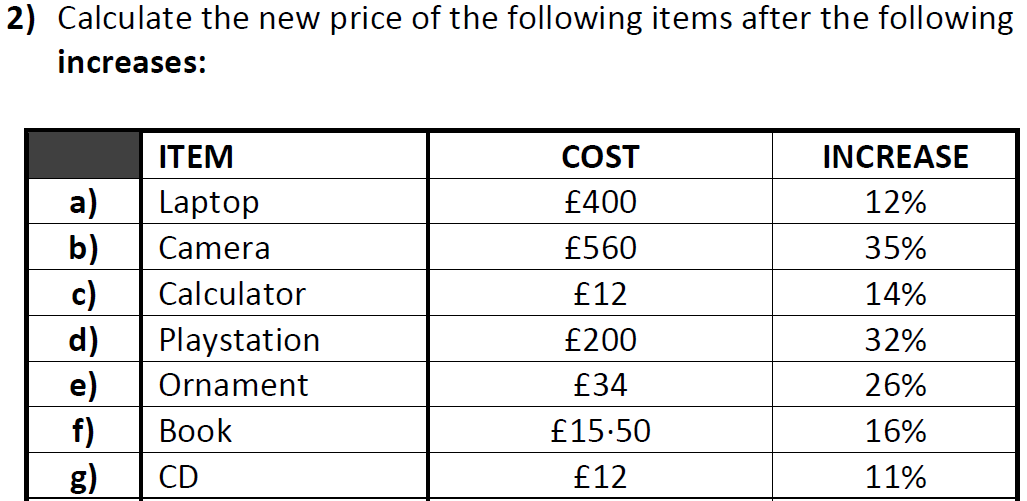 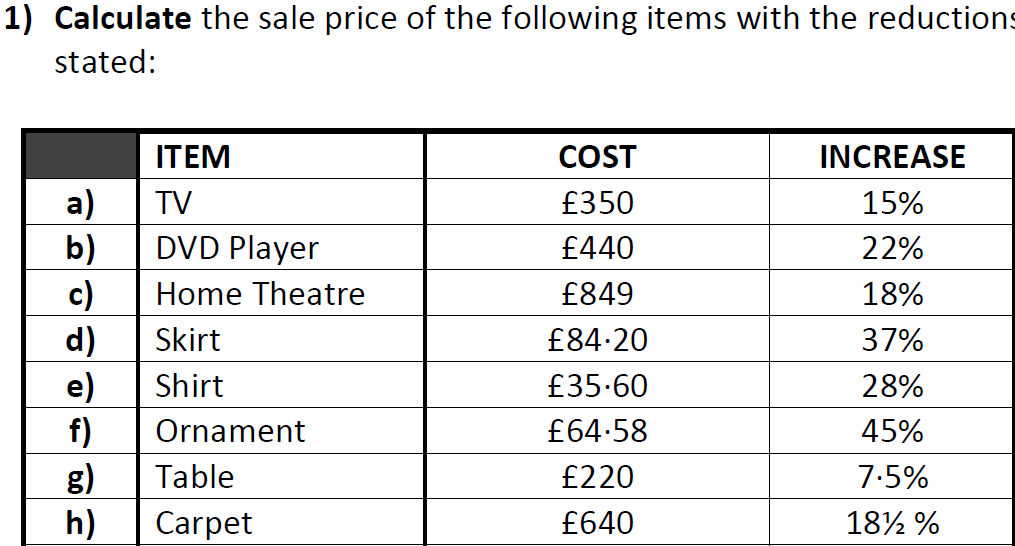 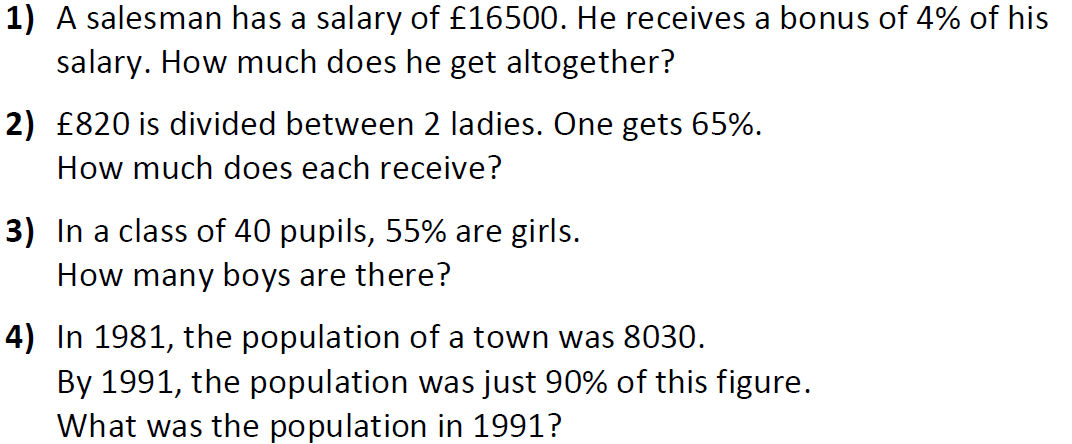 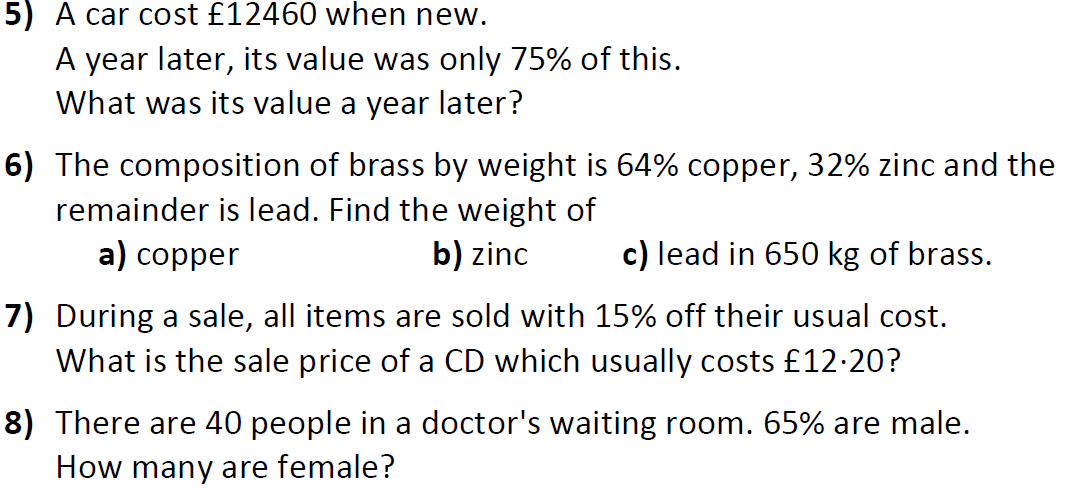 Foreign Exchange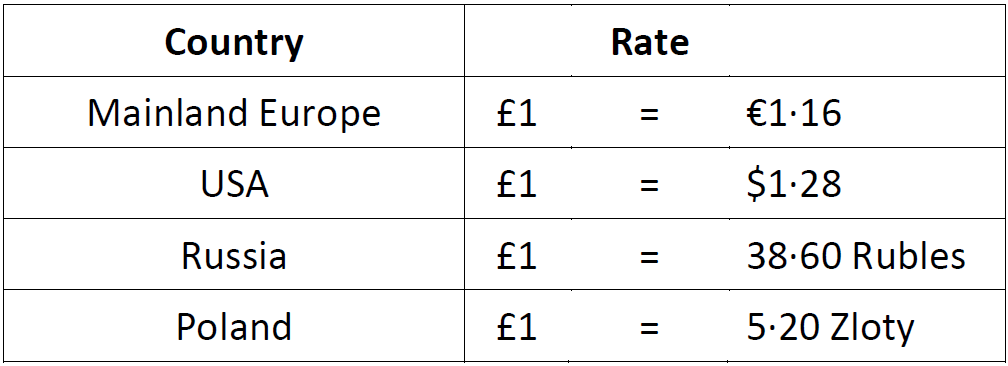 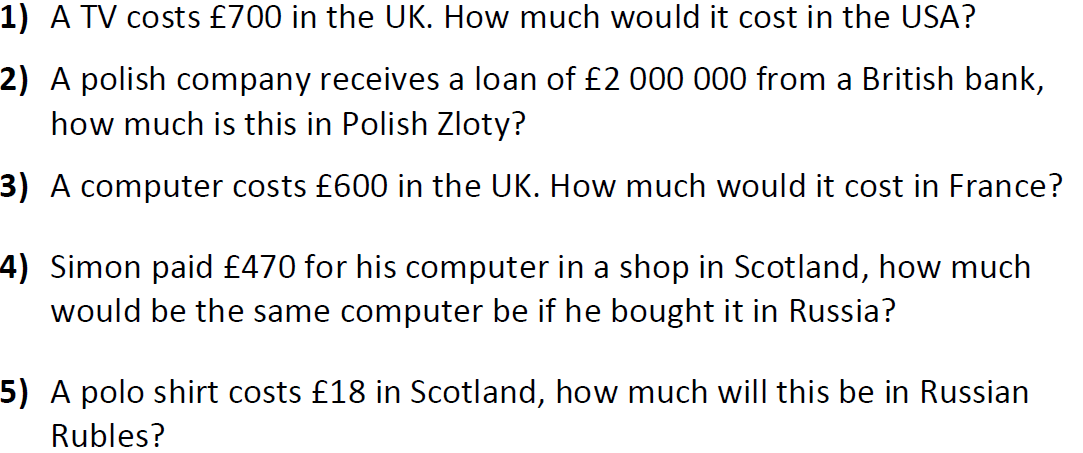 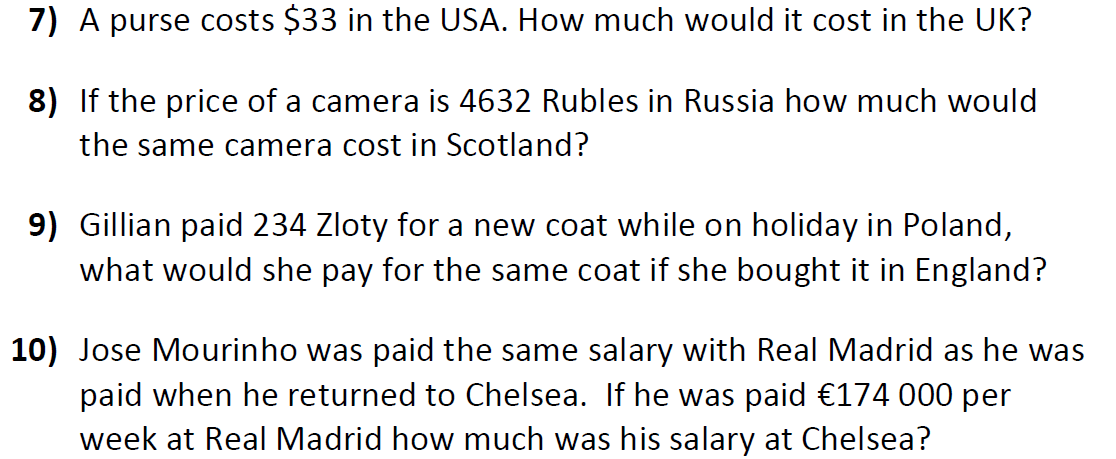 Speed Distance Time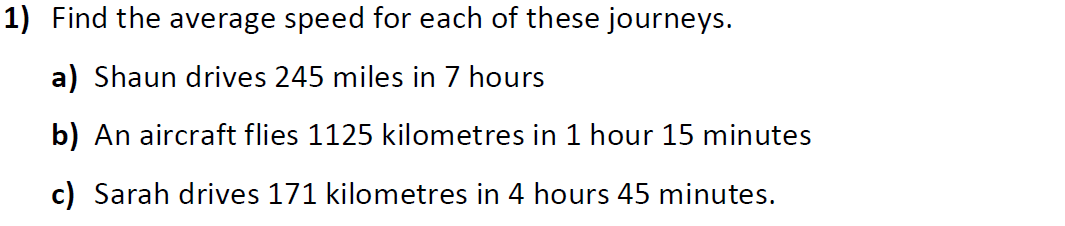 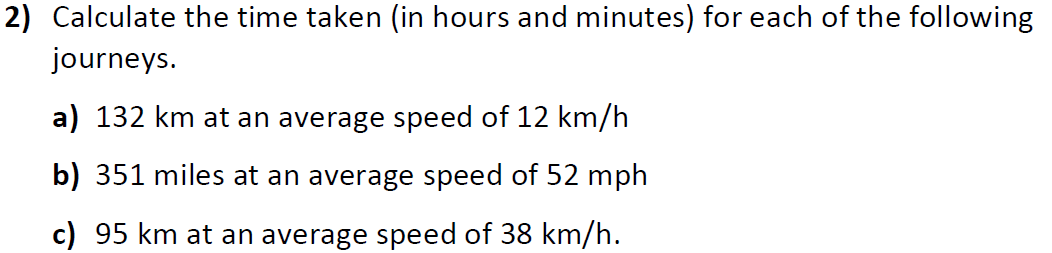 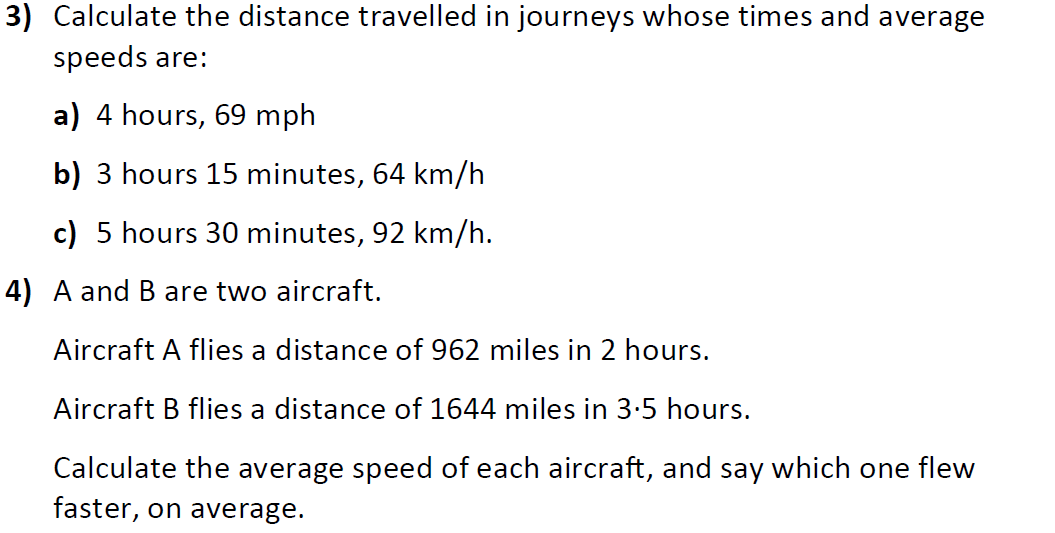 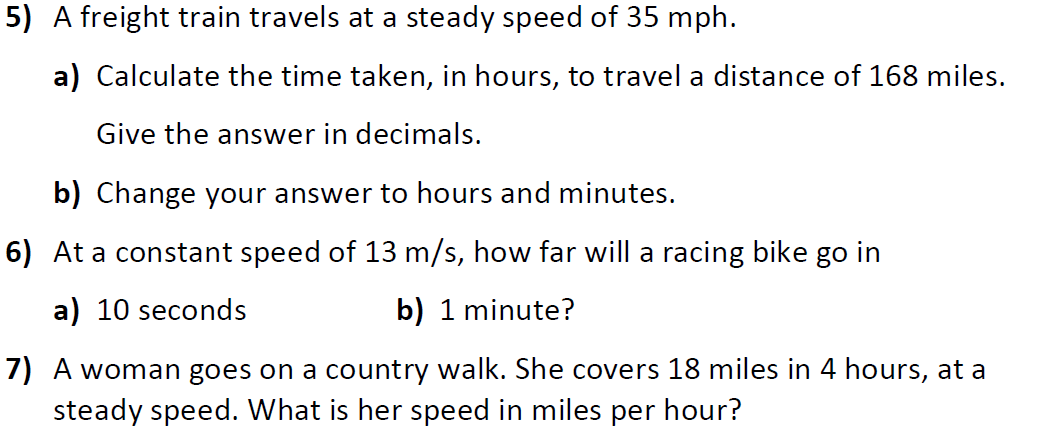 Perimeter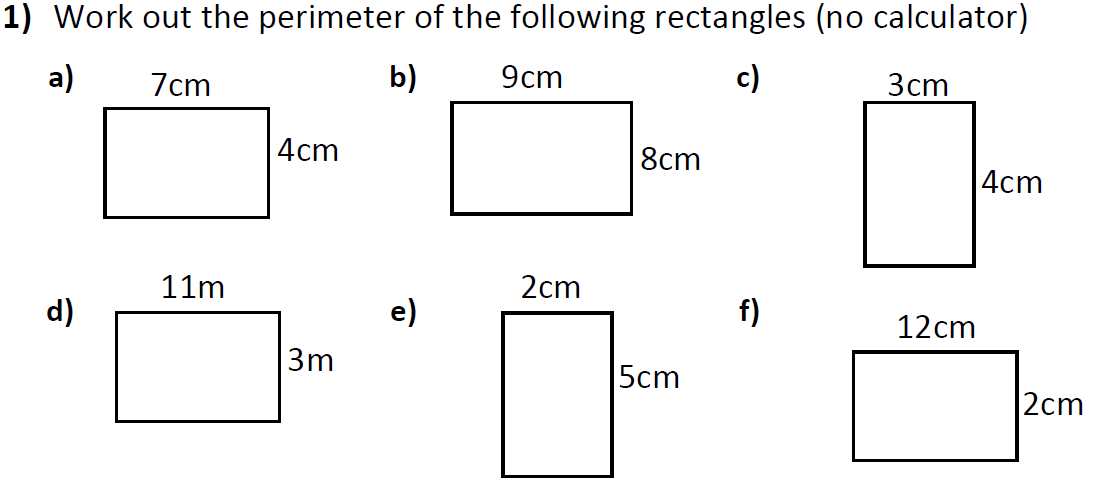 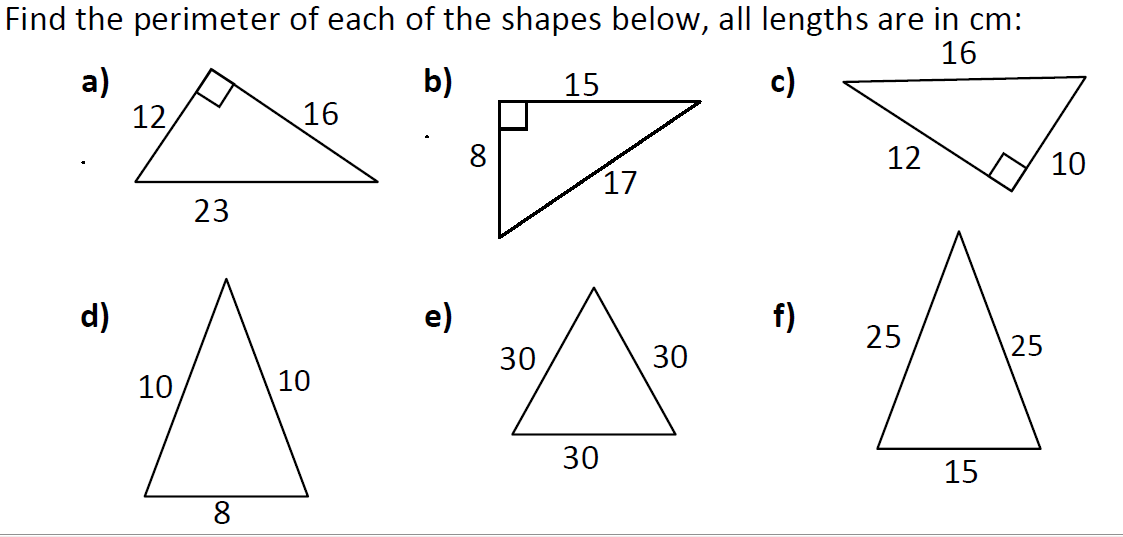 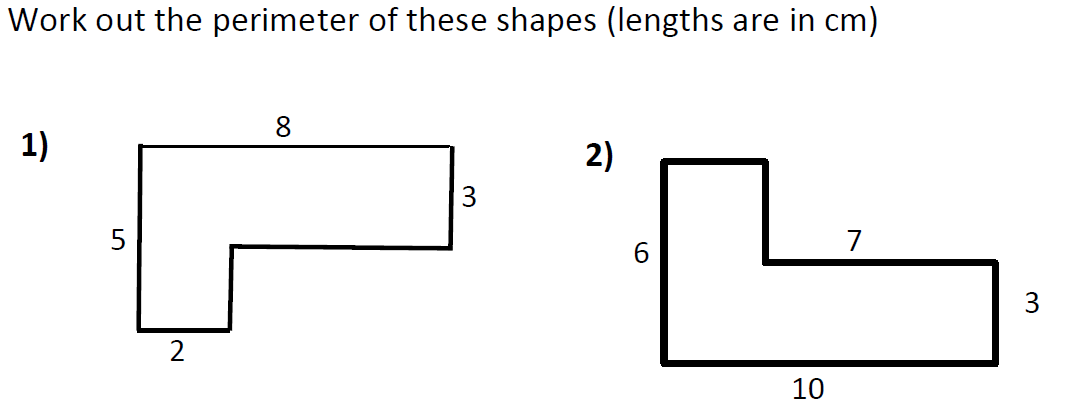 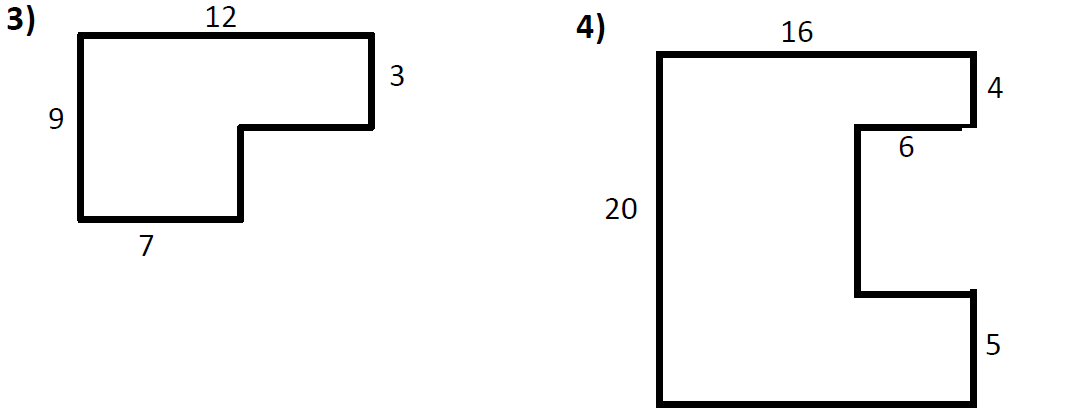 Area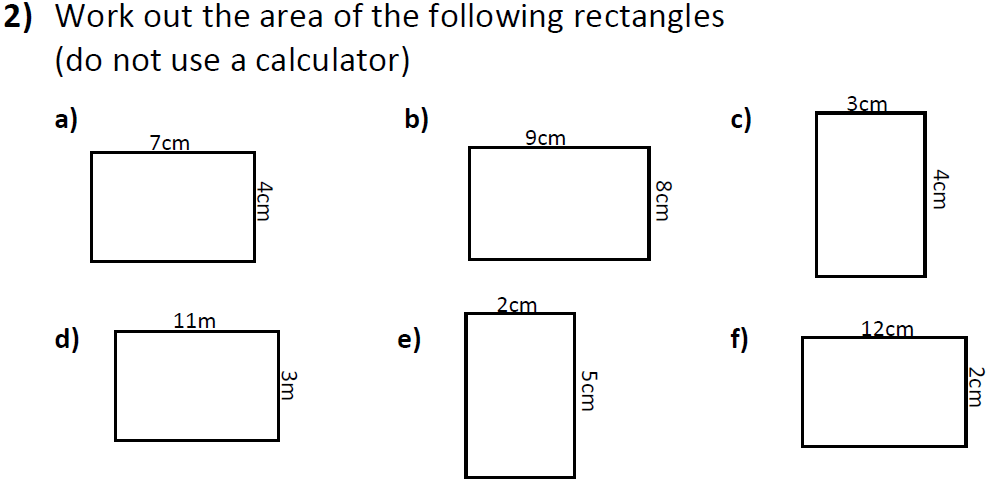 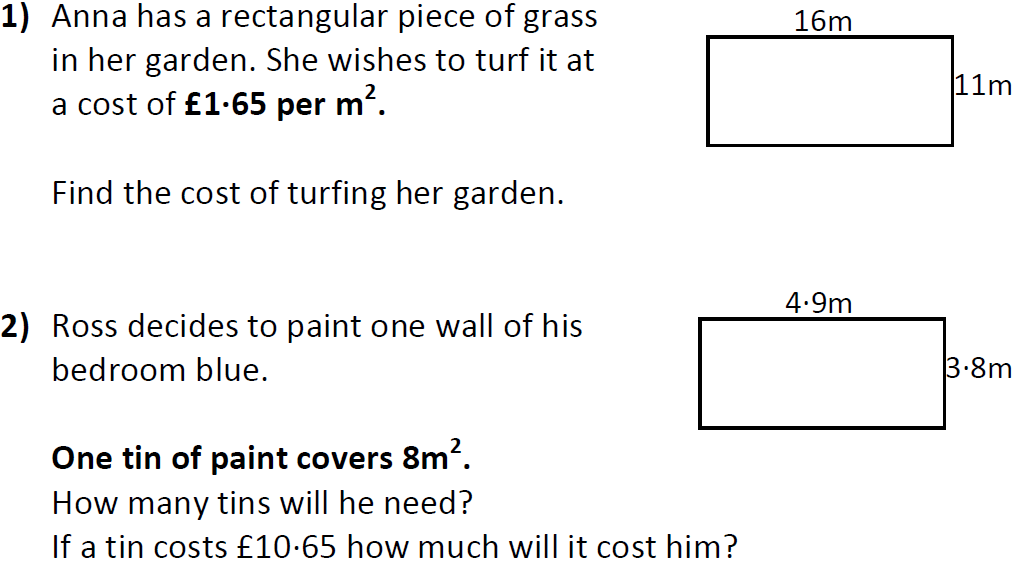 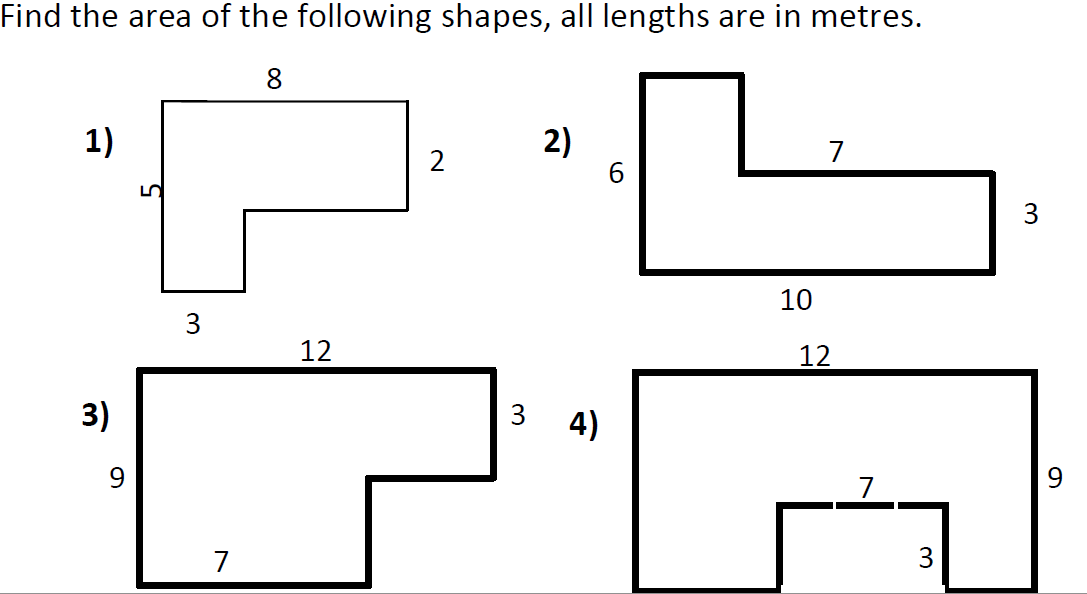 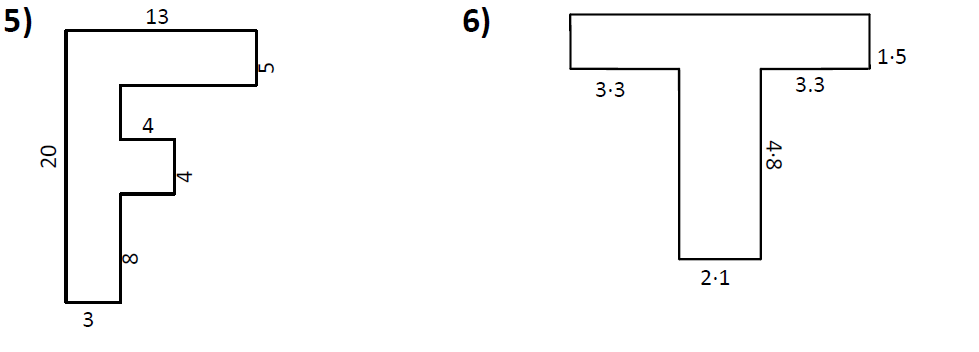 Volume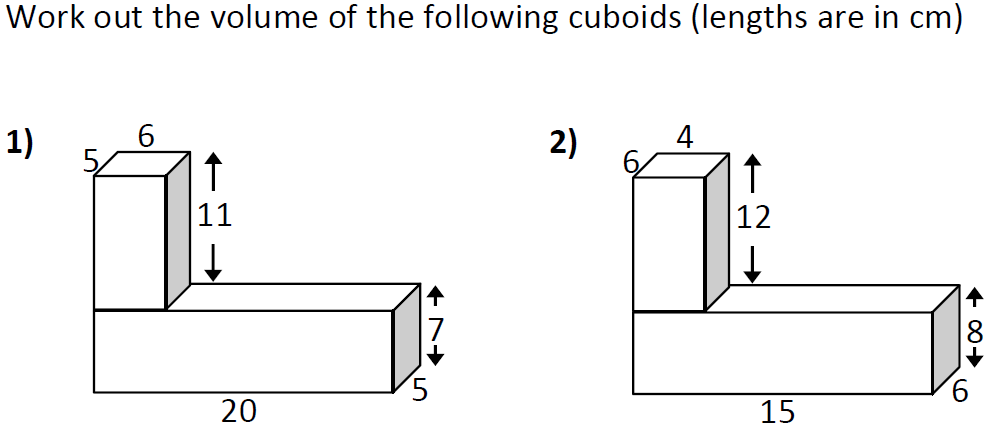 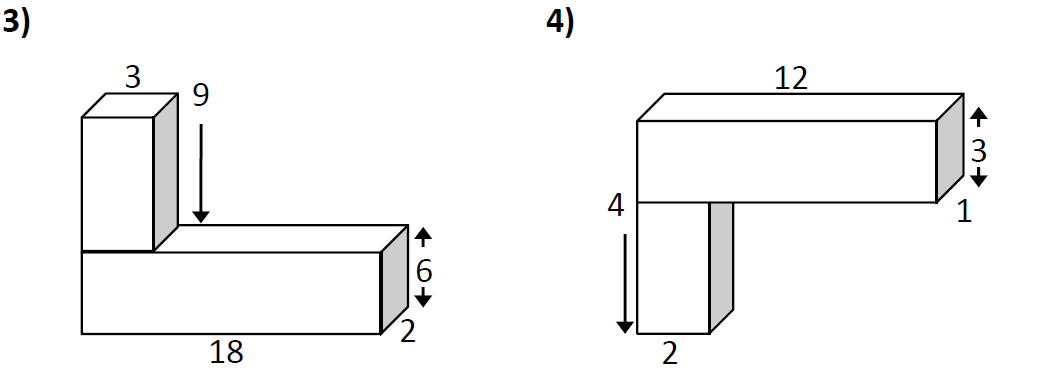 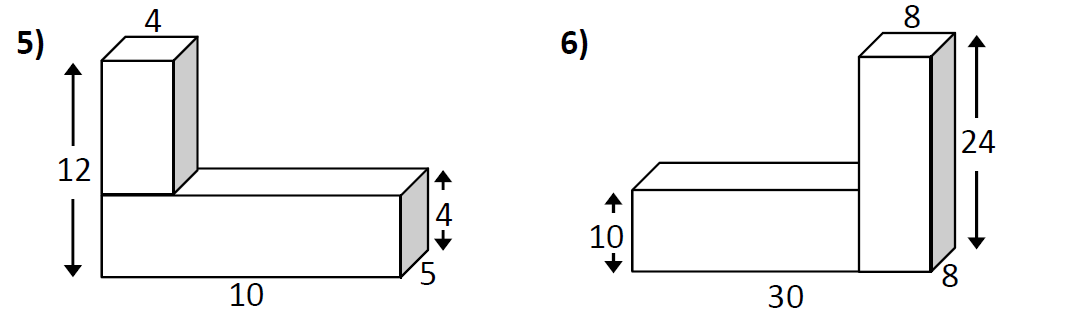 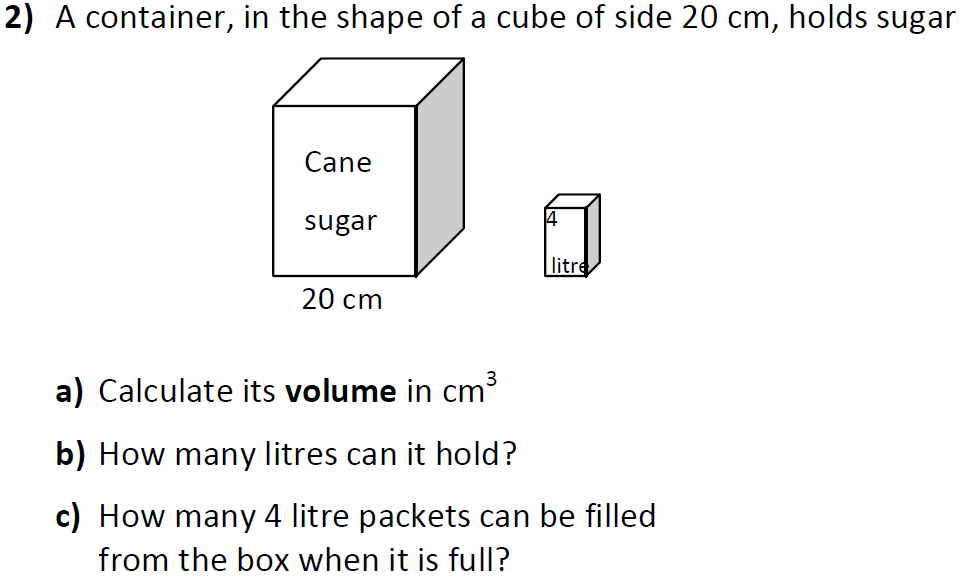 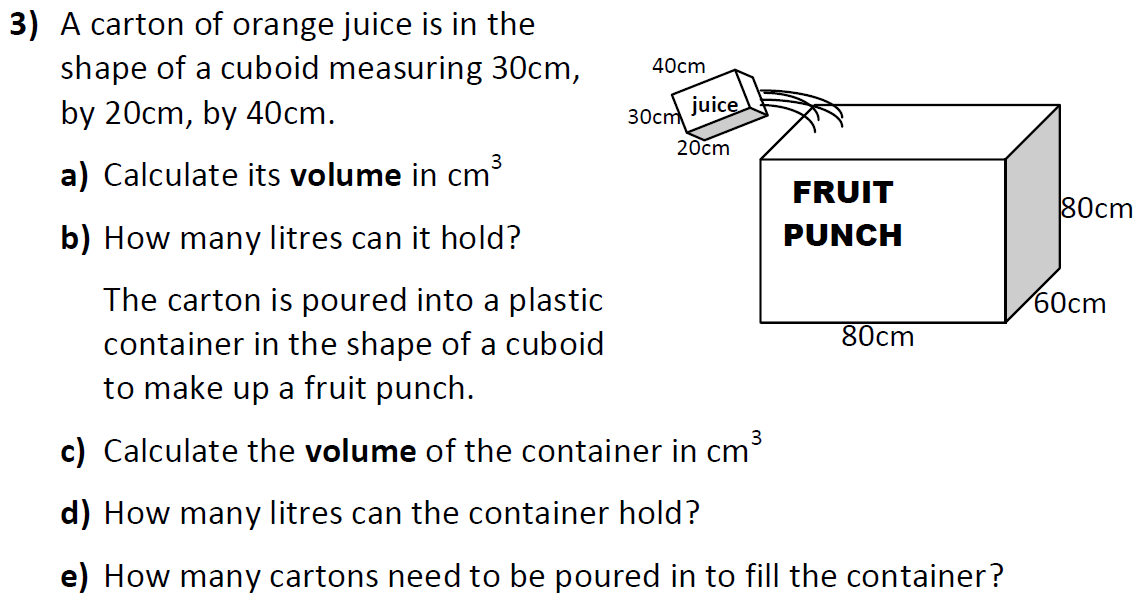 Ratio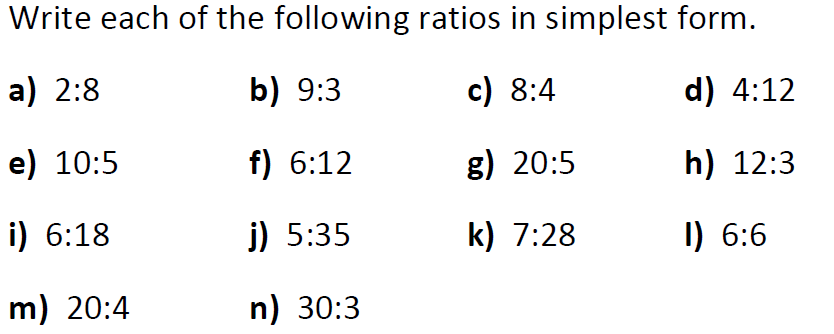 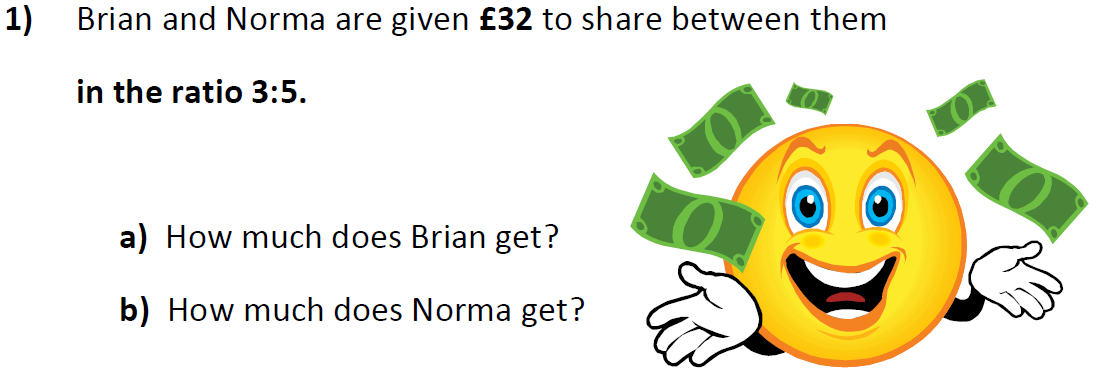 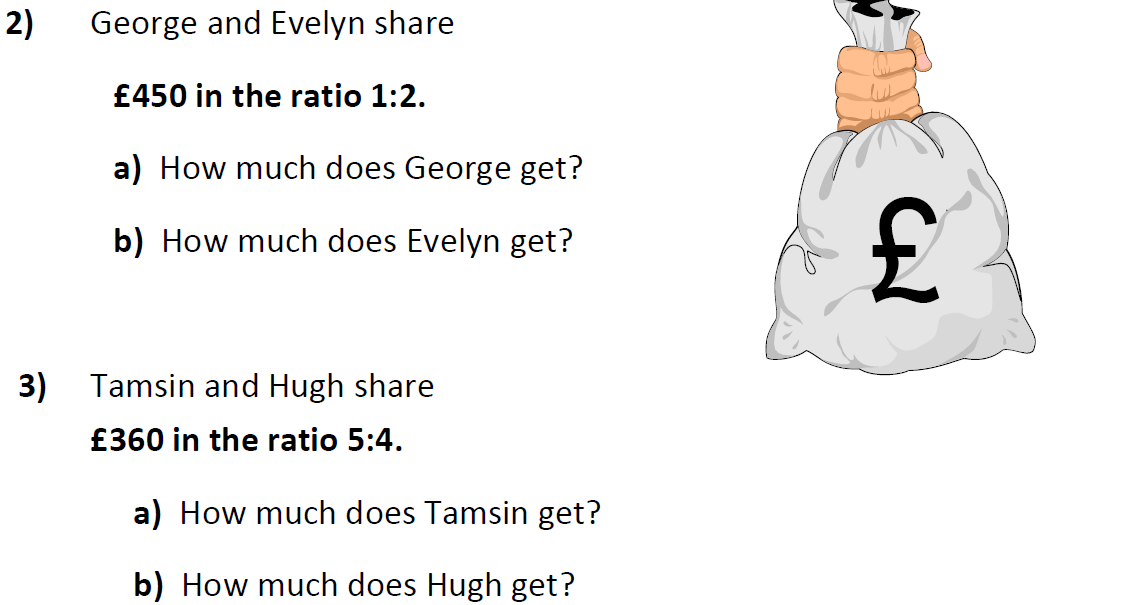 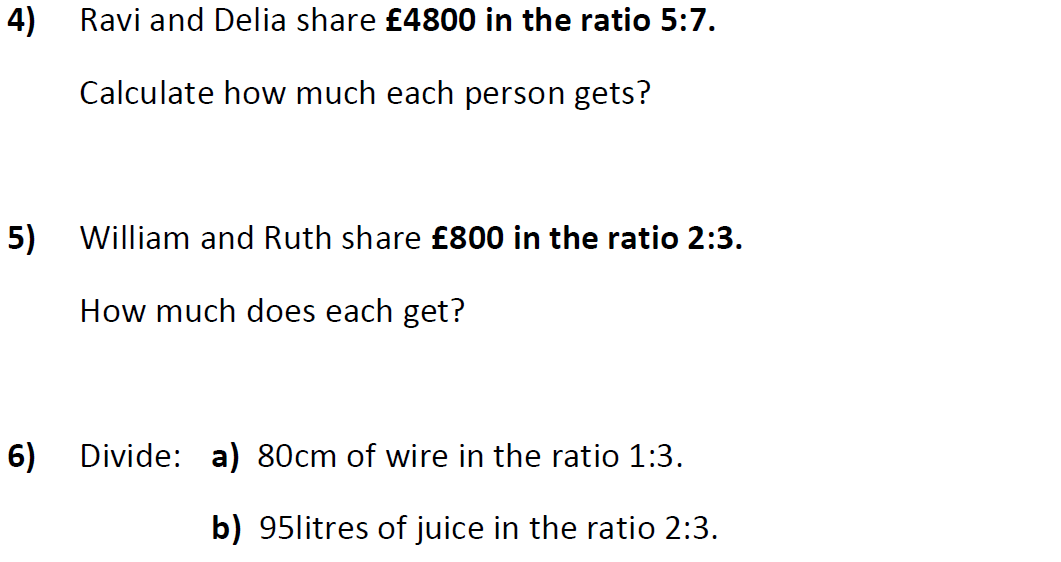 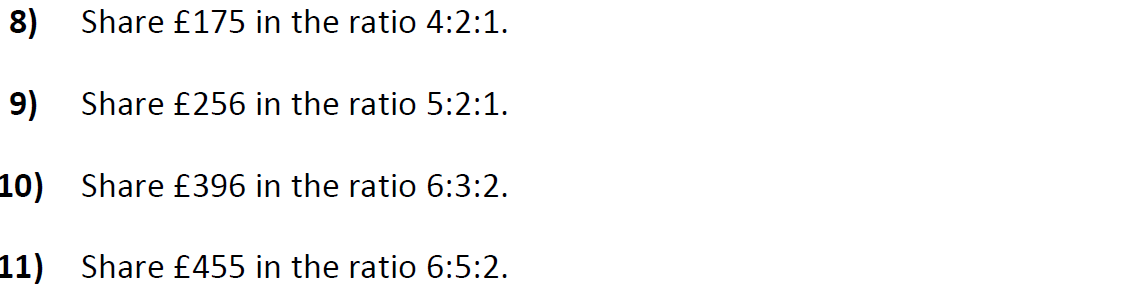 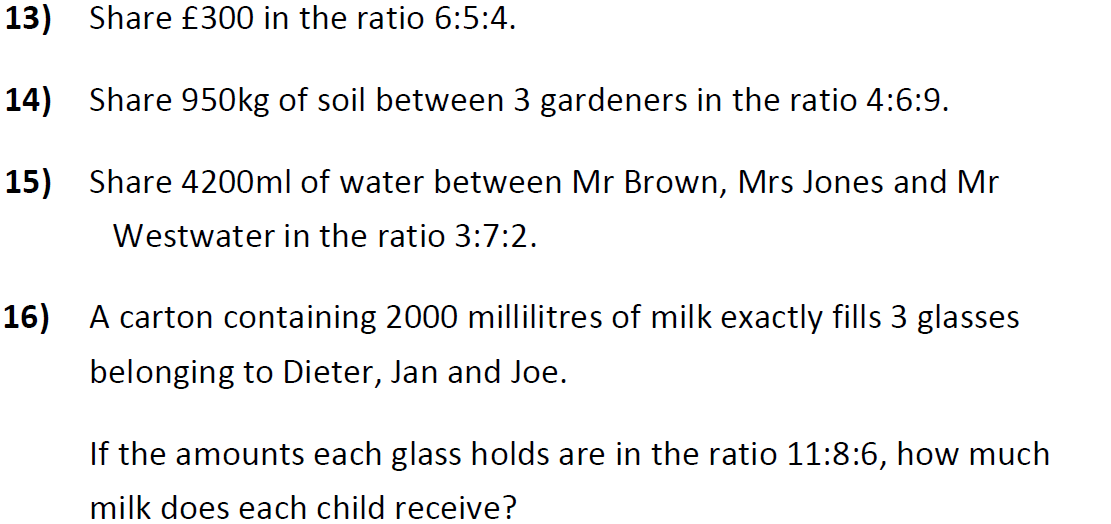 Direct Proportion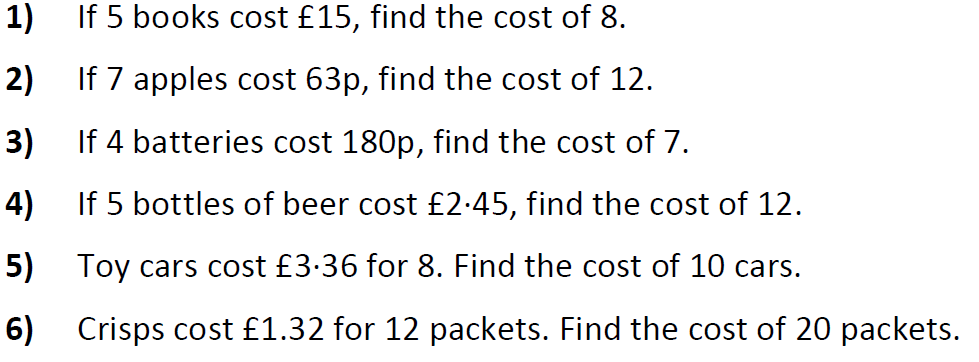 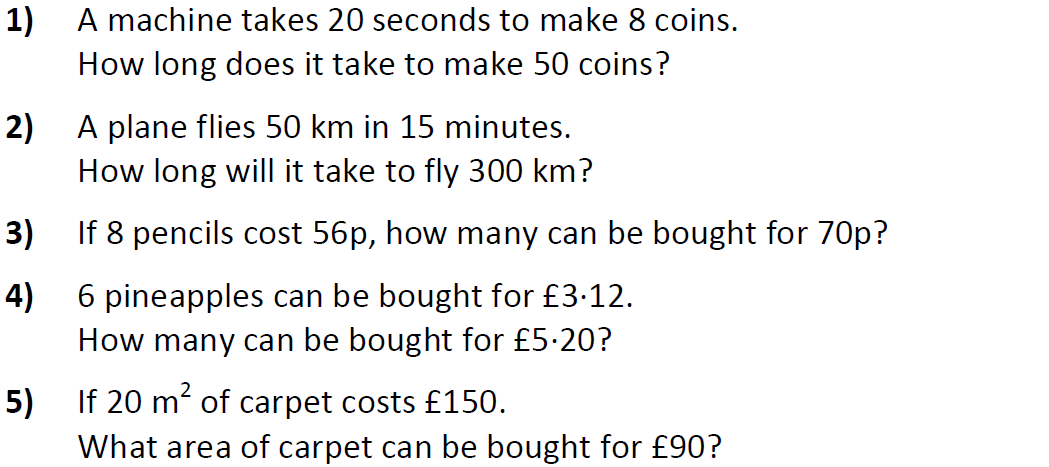 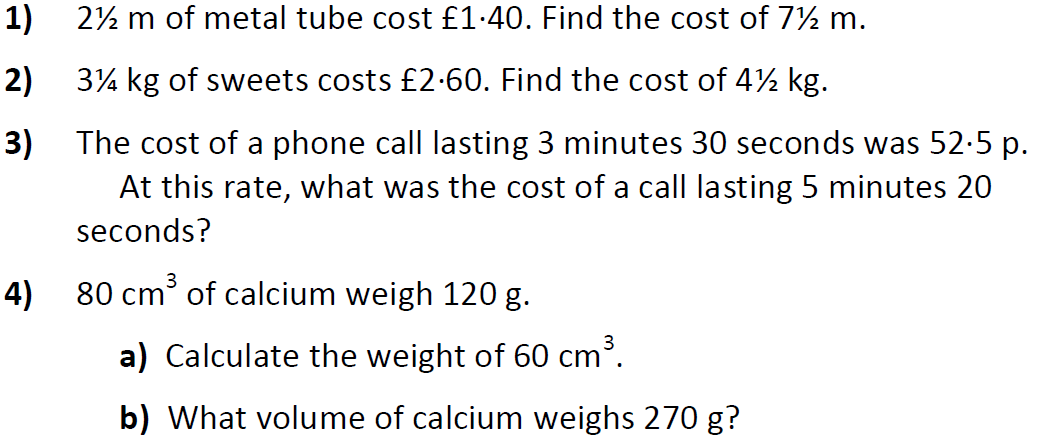 Reading Scales 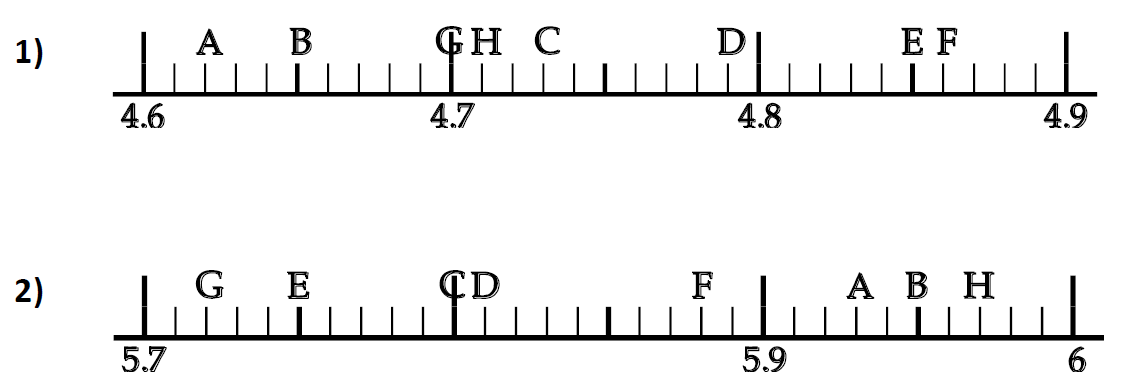 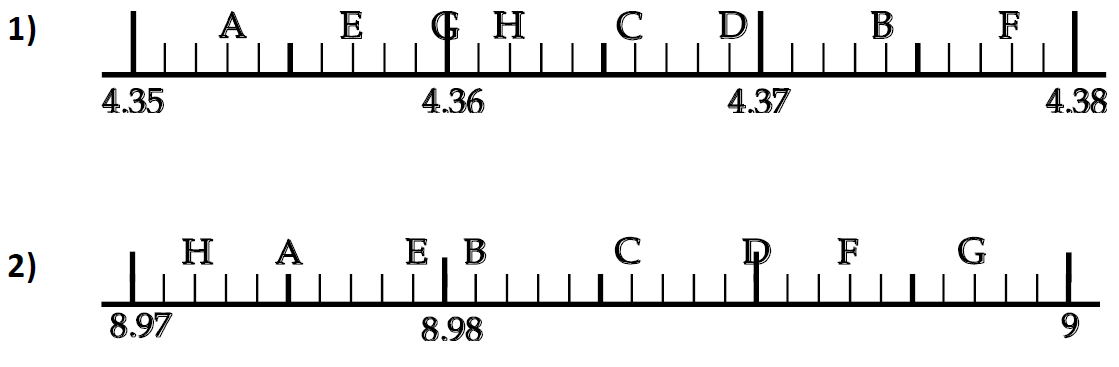 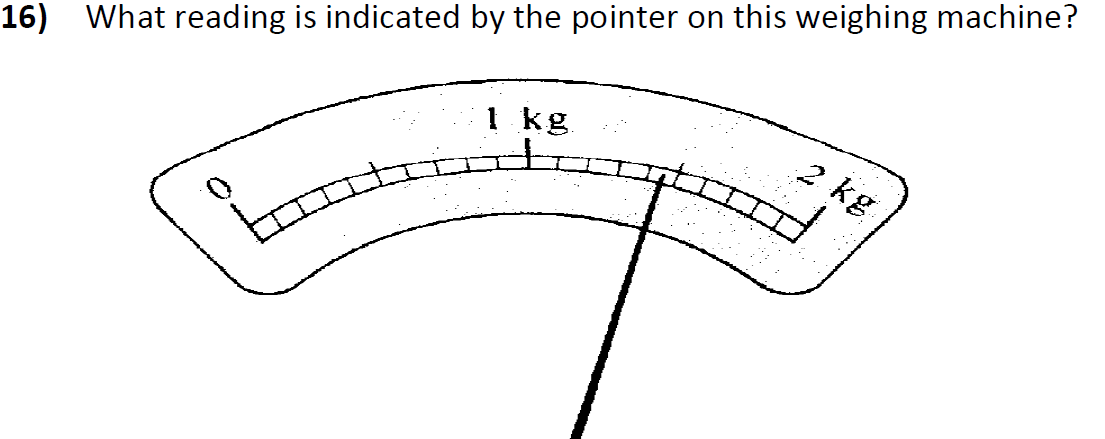 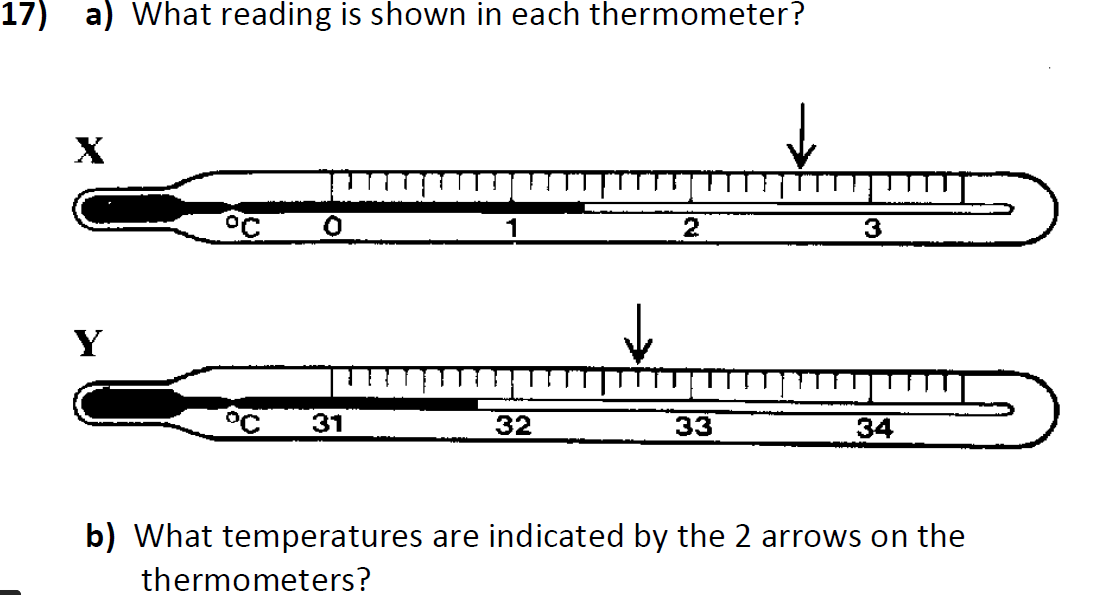 Statistical Graphs 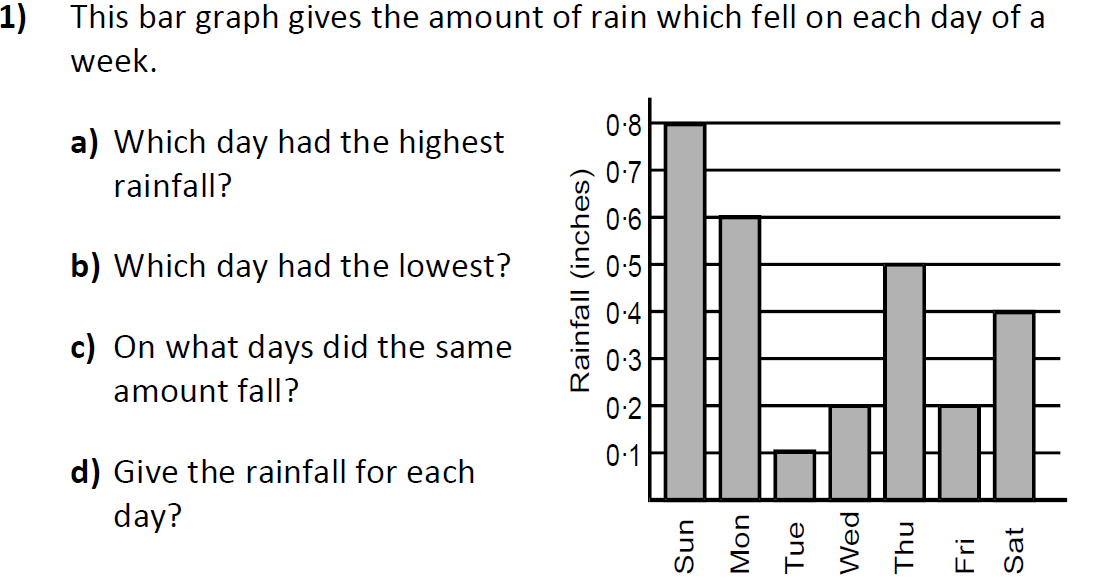 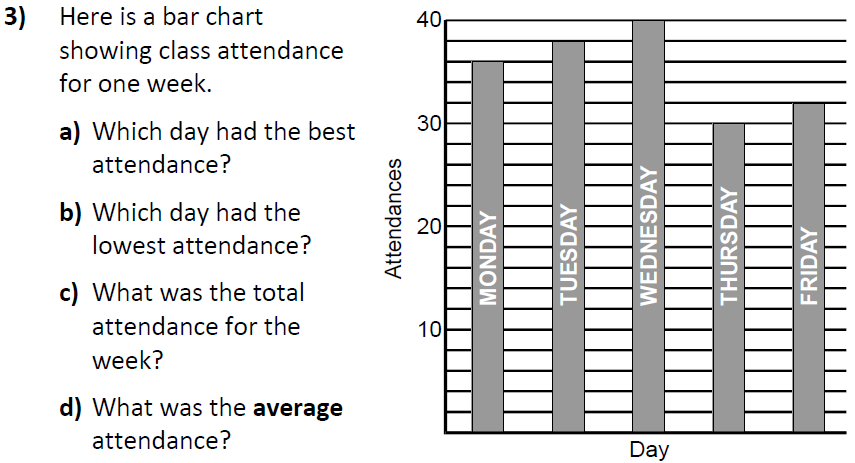 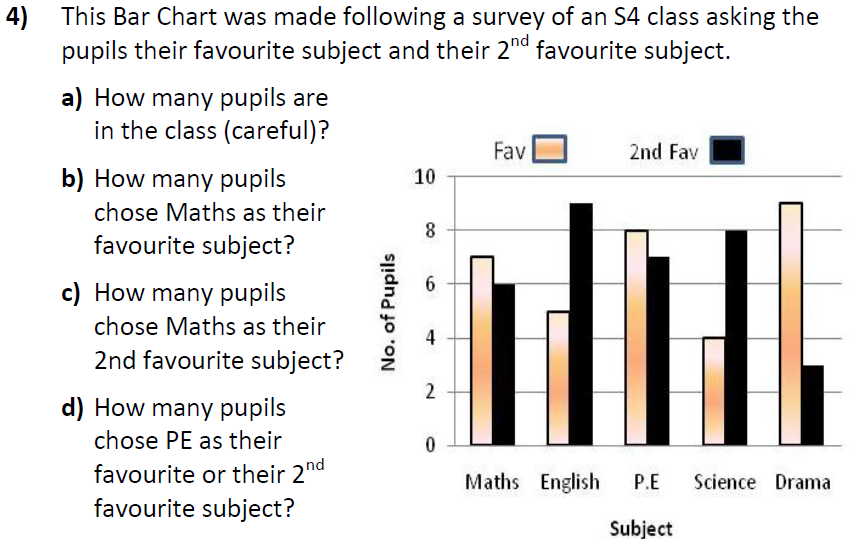 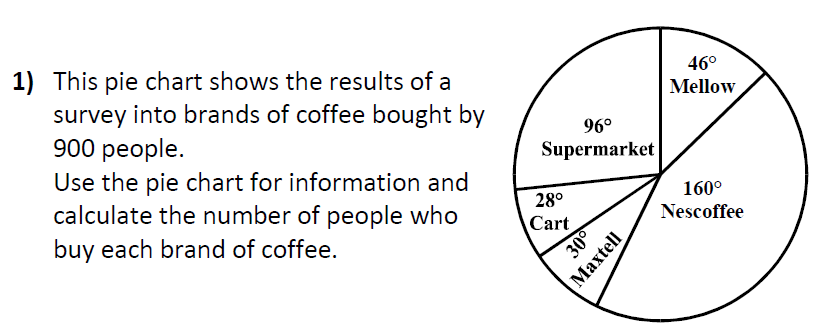 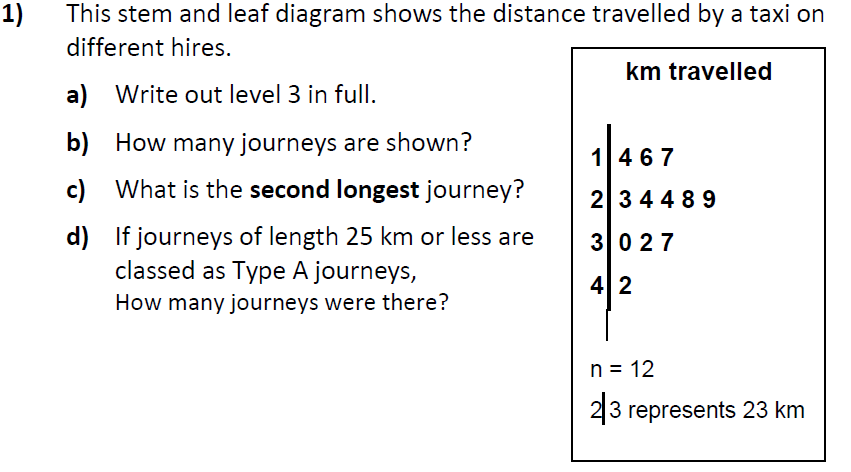 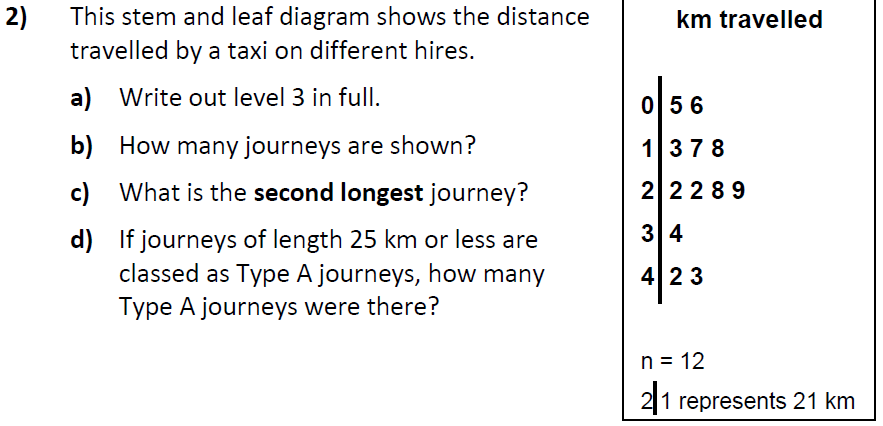 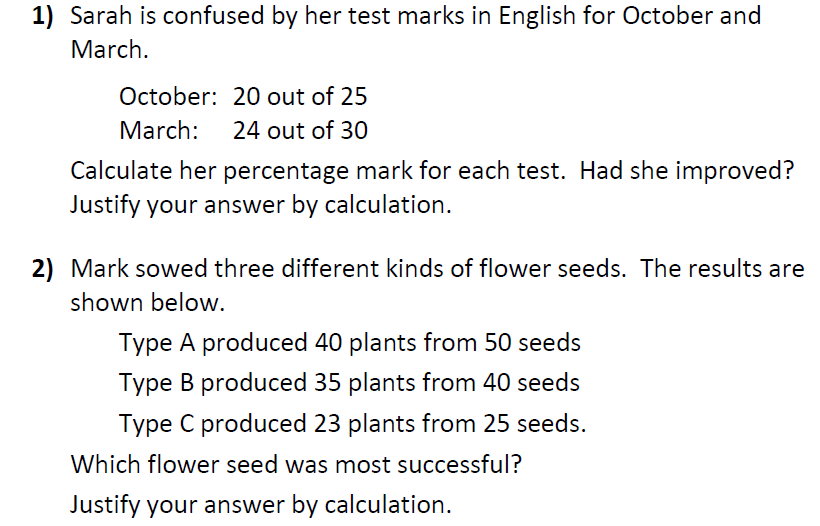 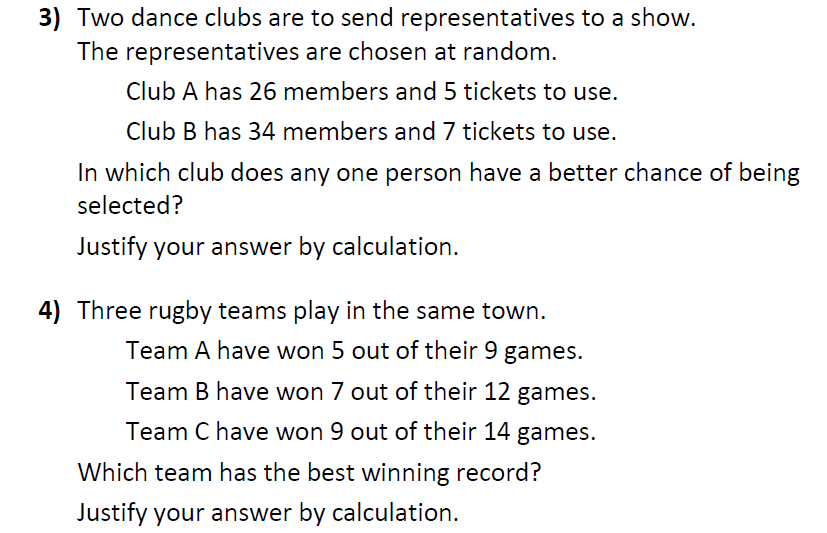 Mixed Questions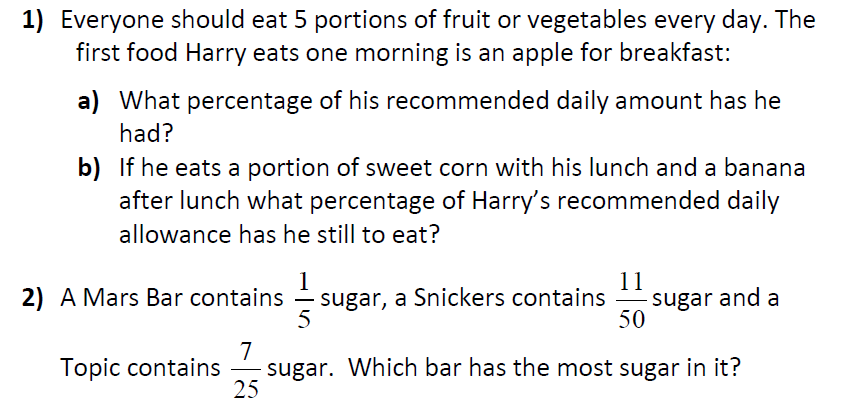 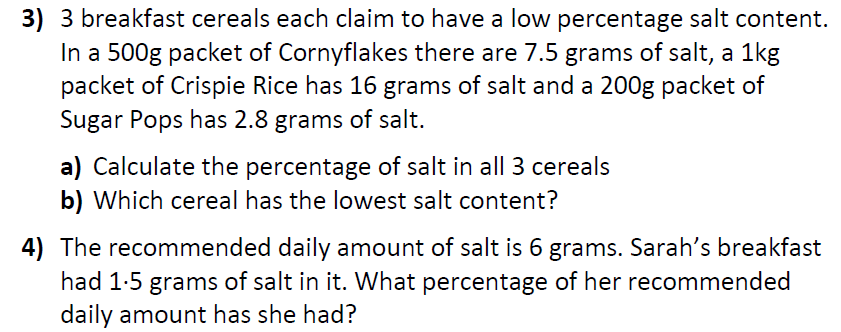 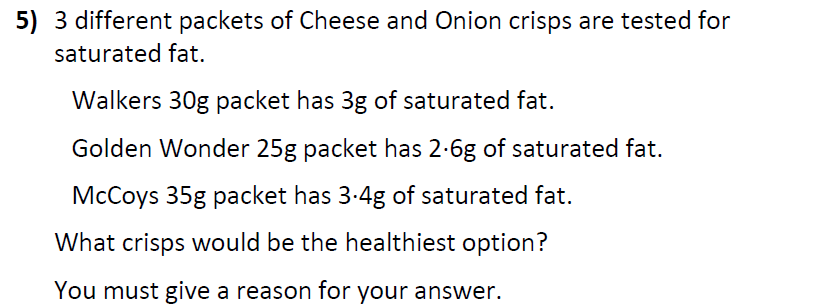 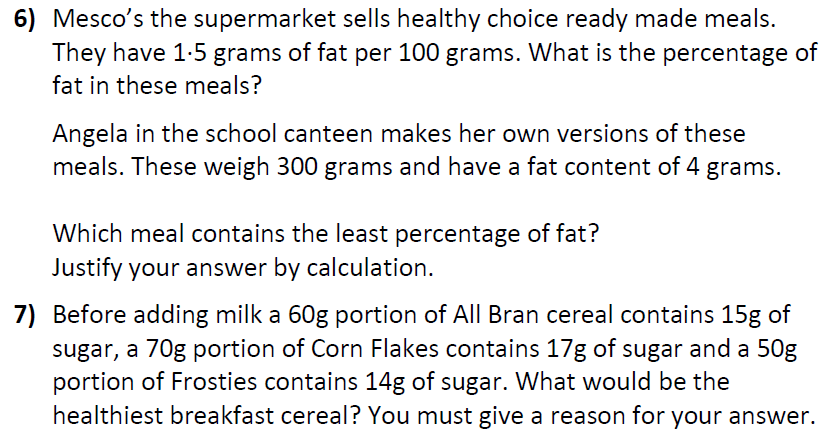 